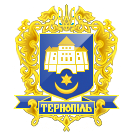 Тернопільська міська радаПОСТІЙНА КОМІСІЯз питань житлово-комунального господарства, екології, надзвичайних ситуацій, енергозабезпечення та енергоефективностіПротокол засідання комісії №4від 10.03.2020р.Всього членів комісії:	(5) Гевко Г.О., Лупак С.М., Ландяк П.Д., Білан Т.Б., 	Стукало А.В.Присутні члени комісії: 	(4) Гевко Г.О., Лупак С.М., Стукало А.В., Ландяк П.Д., Відсутні члени комісії:	(1) Білан Т.Б.Кворум є. Засідання комісії правочинне. На засідання комісії запрошені:Соколовський О.І. – начальник управління житлово-комунального господарства, благоустрою та екології;Ткач М.Є. – головний спеціаліст відділу експлуатації інженерно-транспортних споруд управління житлово-комунального господарства, благоустрою та екології;Коваль І.В.  - начальник управління надзвичайних ситуацій;Корчак Т.С. – начальник управління економіки, промисловості та праці;Урбан А.Я. – директор КП «Екоресурси»,Онишків В.Р. – заступник директора КП «Тернопільміськтеплокомуненерго»;Харів Н.Т. – заступник начальника організаційного відділу ради управління організаційно-виконавчої роботи.Головуюча – голова комісії Гевко Г.О.СЛУХАЛИ:	Про затвердження порядку денного, відповідно до листа міського голови від 10.03.2020р. №117/01-ІЮВИСТУПИВ: 	Соколовський О.І., який запропонував доповнити порядок денний проектом  рішення  «Про делегування повноважень»,ВИСТУПИЛА:	Гевко Г.О., яка запропонувала доповнити порядок денний наступними питаннями:-  листом ДП «Благоустрій-1» щодо надання фінансової підтримки.- зверненням голови ОСББ «15-квітня 39» щодо вирішення питання технічного стану фундаменту та зовнішніх стін будинку за адресою вул. 15 Квітня,39Результати голосування за затвердження порядку денного в цілому з врахуванням пропозицій О.І.Соколовського та Г.О.Гевко: За – 4, проти-0, утримались-0. Рішення прийнято. ВИРІШИЛИ:Затвердити порядок денний комісії:Порядок денний засідання:Перше питання порядку денного.СЛУХАЛИ: 	Про прийняття зовнішньої мережі господарсько-побутової каналізації ТзОВ «Тернопільбуд» до комунальної власностіДОПОВІДАВ: 	Соколовський О.І.ВИРІШИЛИ: 	Погодити проект рішення міської ради «Про прийняття зовнішньої мережі господарсько-побутової каналізації ТзОВ «Тернопільбуд» до комунальної власності».Результати голосування: За –4, проти-0, утримались-0. Рішення прийнято.  Друге питання порядку денного.СЛУХАЛИ: 	Про прийняття зовнішніх мереж водопостачання та господарсько-побутової каналізації ТзОВ «ВВС-Буд» до комунальної власностіДОПОВІДАВ: 	Соколовський О.І.ВИРІШИЛИ: 	Погодити проект рішення міської ради «Про прийняття зовнішніх мереж водопостачання та господарсько-побутової каналізації ТзОВ «ВВС-Буд» до комунальної власності».Результати голосування за проект рішення : За –4, проти-0, утримались-0. Рішення прийнято. Третє питання порядку денного.СЛУХАЛИ: 	Про прийняття каналізаційного колектора ТзОВ «Макбуд» до комунальної власності ДОПОВІДАВ: 	Соколовський О.І.ВИРІШИЛИ: 	Погодити проект рішення міської ради «Про прийняття каналізаційного колектора ТзОВ «Макбуд» до комунальної власності».Результати голосування за проект рішення : За –4, проти-0, утримались-0. Рішення прийнято. Четверте питання порядку денного.СЛУХАЛИ: 	Про прийняття зовнішньої мережі господарсько-побутової каналізації ПП «Люкс» до комунальної власностіДОПОВІДАВ: 	Соколовський О.І.ВИРІШИЛИ: 	Погодити проект рішення міської ради «Про прийняття зовнішньої мережі господарсько-побутової каналізації ПП «Люкс» до комунальної власності».Результати голосування за проект рішення : За –3, проти-0, утримались-0. Рішення прийнято. Г.О.Гевко не брала участі в голосуванні в зв’язку з конфліктом інтересів.П’яте  питання порядку денного.СЛУХАЛИ: 	Про внесення змін до Статуту комунального підприємства Тернопільської міської ради «Екоресурси», затвердженого рішенням міської ради від 07.12.2009р. №5/п9/1ДОПОВІДАЛИ: 	Соколовський О.І., Урбан А.Я.ВИРІШИЛИ: 	Погодити проект рішення міської ради «Про внесення змін до Статуту комунального підприємства Тернопільської міської ради «Екоресурси», затвердженого рішенням міської ради від 07.12.2009р. №5/п9/1».Результати голосування за проект рішення : За –4, проти-0, утримались-0. Рішення прийнято. Шосте  питання порядку денного.СЛУХАЛИ: 	Про виконання Програми економічного та соціального розвитку Тернопільської міської територіальної громади на 2019 рікДОПОВІДАЛА: 	Корчак Т.С.ВИРІШИЛИ: 	Проект рішення міської ради «Про виконання Програми економічного та соціального розвитку Тернопільської міської територіальної громади на 2019 рік» взяти до відома.Результати голосування за проект рішення : За –4, проти-0, утримались-0. Рішення прийнято. Сьоме  питання порядку денного.СЛУХАЛИ: 	Про внесення змін в рішення міської ради від 22.11.2018р. №7/30/20 «Про затвердження Програми захисту населення і території Тернопільської міської територіальної громади від надзвичайних ситуацій техногенного та природного характеру на 2019-2022 роки»ДОПОВІДАВ: 	Коваль І.В.ВИРІШИЛИ: 	Погодити проект рішення міської ради « Провнесення змін в рішення міської ради від 22.11.2018р. №7/30/20 «Про затвердження Програми захисту населення і території Тернопільської міської територіальної громади від надзвичайних ситуацій техногенного та природного характеру на 2019-2022 роки».Результати голосування за проект рішення : За –4, проти-0, утримались-0. Рішення прийнято. Восьме  питання порядку денного.СЛУХАЛИ: 	Лист заступника міського голови з питань діяльності виконавчих органів ради В.В.Стемковського від 07.02.2020р. №837/02-ф щодо обстеження сходів між будинками Коновальця,6 та Коновальця,8.ІНФОРМУВАЛА: 	Гевко Г.О.ВИРІШИЛИ: 	Лист заступника міського голови з питань діяльності виконавчих органів ради В.В.Стемковського від 07.02.2020р. №837/02-ф щодо обстеження сходів між будинками Коновальця,6 та Коновальця,8. взяти до відома.Результати голосування: За –4, проти-0, утримались-0. Рішення прийнято. Дев’яте   питання порядку денного.СЛУХАЛИ: 	Лист управління житлово-комунального господарства, благоустрою та екології від 26.02.2020р. №486/15 щодо виконання протокольного доручення комісії від 04.02.2020р. №1.6.ІНФОРМУВАЛА: 	Гевко Г.О.ВИРІШИЛИ: 	Лист управління житлово-комунального господарства, благоустрою та екології від 26.02.2020р. №486/15 щодо виконання протокольного доручення комісії від 04.02.2020р. №1.6. залишити на контролі. Результати голосування: За –4, проти-0, утримались-0. Рішення прийнято. Десяте   питання порядку денного.СЛУХАЛИ: 	Звернення ОСББ «По вул. Київська, 6А»  щодо надання фінансової підтримкиІНФОРМУВАЛА: 	Гевко Г.О.ВИРІШИЛИ: 	Відмовити ОСББ «По вул. Київська, 6А»  у наданні фінансової підтримки в зв’язку з тим, що дане ОСББ включено до титульного списку капітального ремонту житлового фонду в розділі «Ремонт фасадів».Результати голосування: За –4, проти-0, утримались-0. Рішення прийнято. Одинадцяте  питання порядку денного.СЛУХАЛИ: 	Звернення ОСББ «Лепкого 3»  щодо надання фінансової підтримкиІНФОРМУВАЛА: 	Гевко Г.О.ВИРІШИЛИ:		Виділити ОСББ «Лепкого 3» фінансову підтримку на зазначені 			у зверненні  потреби у розмірі 26   тис.грн.Результати голосування: За –3, проти-0, утримались-0. Рішення прийнято. Лупак С.М. не брав участь у голосуванні у зв’язку з конфліктом інтересів.Дванадцяте  питання порядку денного.СЛУХАЛИ: З	вернення ОСББ «Живова 28»  щодо надання фінансової підтримкиІНФОРМУВАЛА: 	Гевко Г.О.ВИРІШИЛИ:		Виділити ОСББ «Живова 28» фінансову підтримку у розмірі 18 			тис. 400   грн.на придбання матеріалів для ремонту дашків Результати голосування: За –4, проти-0, утримались-0. Рішення прийнято. Тринадцяте  питання порядку денного.СЛУХАЛИ: 		Лист депутата Тернопільської міської ради Ткаченка А.М. №41 від 	05.02.2020 р. щодо повторного включення в титульний список та 	проведення в 2020 р. капітального ремонту прибудинкової території 	будинку за адресою вул. Збаразька, 27.ІНФОРМУВАЛА: 	Гевко Г.О.ВИРІШИЛИ:	 	Доручити управлінню житлово-комунального господарства, 	благоустрою та екології обстежити прибудинкової території будинку 	за адресою вул. Збаразька, 27 та надати пропозиції щодо включення 	даного об’єкту до відповідного титульного списку. Про виконання 	даного доручення проінформувати депутата Ткаченка А.М.Результати голосування: За –4, проти-0, утримались-0. Рішення прийнято. Чотирнадцяте питання порядку денного.СЛУХАЛИ: 		Лист депутата Тернопільської міської ради Ткаченка А.М. №40 від 			05.02.2020 р. щодо включення до титульного списку, виготовлення 			ПКД та проведення в 2020 р. робіт з влаштування тротуару від 			Пожежної частини до ТРЦ «Подоляни» за адресо вул. Текстильна.	ІНФОРМУВАЛА: 	Гевко Г.О.ВИРІШИЛИ:		Доручити управлінню житлово-комунального господарства, 	благоустрою та екології з’ясувати у депутата міської ради Ткаченка 	А.М.  розміщення тротуару, зазначеного в зверненні та надати 	пропозиції щодо включення його до відповідного титульного списку.Результати голосування: За –4, проти-0, утримались-0. Рішення прийнято. П`ятнадцяте  питання порядку денного.СЛУХАЛИ: 		Лист депутата Тернопільської міської ради Ткаченка А.М. №38 від 			05.02.2020 р. щодо проведення ремонту асфальтного покриття двору 		будинку за адресою пр-т. Злуки,27	ІНФОРМУВАЛА: 	Гевко Г.О.ВИРІШИЛИ:	Доручити управлінню житлово-комунального господарства, благоустрою та екології проінформувати депутата міської ради Ткаченка А.М. про те, що зазначений у зверненні об’єкт включено до титульного списку.Результати голосування: За –4, проти-0, утримались-0. Рішення прийнято. Шістнадцяте питання порядку денного.СЛУХАЛИ: 	Лист депутата Тернопільської міської ради Ткаченка А.М. №37 від 05.02.2020р. щодо проведення ремонту асфальтного покриття прибудинкової території будинку за адресою вул. Ген. М.  Тарнавського, 3.	ІНФОРМУВАЛА: 	Гевко Г.О.ВИРІШИЛИ:		Доручити управлінню житлово-комунального господарства, 	благоустрою та екології надати пропозиції щодо включення даного 	об’єкту до відповідного титульного списку.Результати голосування: За –4, проти-0, утримались-0. Рішення прийнято. Сімнадцяте  питання порядку денного.СЛУХАЛИ: 		Лист депутата Тернопільської міської ради Ткаченка А.М. №36 від 			05.02.2020 р. щодо включення в титульний список та проведення в 			2020 р. капітального ремонту тротуару  на ділянці зупинка 				«Універсам» - зупинка «11 школа».	ІНФОРМУВАЛА: 	Гевко Г.О.ВИРІШИЛИ:		Доручити управлінню житлово-комунального господарства, 	благоустрою та екології інформувати заявника щодо даного виду 	робіт.Результати голосування: За –4, проти-0, утримались-0. Рішення прийнято. Вісімнадцяте питання порядку денного.СЛУХАЛИ: 	Лист депутата Тернопільської міської ради Ляховича Р.М. щодо 	звернення  жителів вул. Юрчака (Тиха, Оболоня, Живова).	ІНФОРМУВАЛА: 	Гевко Г.О.ВИРІШИЛИ:		Направити звернення  жителів вул. Юрчака (Тиха, Оболоня, 	Живова). управлінню житлово-комунального господарства, 	благоустрою та екології, управлінню муніципальної інспекції для 	реагування. Про результати виконаної роботи повідомити депутата 	міської ради Р.М.Ляховича.Результати голосування: За –4, проти-0, утримались-0. Рішення прийнято. Дев’ятнадцяте питання порядку денного.СЛУХАЛИ: 		Лист голови правління ОСББ «Оболоння 11» Р.В. Прохири №22 від 			23.10.2019 р. щодо прохання дофінансування незавершеного проекту 		капітального ремонту м’якої покрівлі даху новоствореному ОСББ 			«Оболоня 11», який було розпочато у 2017 р.  	ІНФОРМУВАЛА: 	Гевко Г.О.ВИРІШИЛИ:		Направити лист голови правління ОСББ «Оболоння 11» управлінню 	житлово-комунального господарства, благоустрою та екології для 	реагування.Результати голосування: За –4, проти-0, утримались-0. Рішення прийнято. Двадцяте питання порядку денного.СЛУХАЛИ: 		Про делегування повноважень ДОПОВІДАЛИ: 	О.І.Соколовський, В.Р. Онишків.ВИРІШИЛИ:		Погодити проект рішення міської ради «Про делегування 	повноважень»Результати голосування за проект рішення : За –4, проти-0, утримались-0. Рішення прийнято. Двадцять перше питання порядку денного.СЛУХАЛИ: 		Лист ДП «Благоустрій-1» щодо надання фінансової підтримки ІНФОРМУВАЛА: 	Гевко Г.О.ВИРІШИЛИ:		Виділити ДП «Благоустрій-1» фінансову підтримку в розмірі 8,800 	грн. на зазначені у листі потреби.Результати голосування: За –3, проти-0, утримались-0. Рішення прийнято. Г.О.Гевко не брала участі в голосуванні в зв’язку з конфліктом інтересів.Двадцять друге питання порядку денного.СЛУХАЛИ: 		Звернення голови ОСББ «15-квітня 39» щодо вирішення питання 				технічного стану фундаменту та зовнішніх стін будинку за адресою 				вул. 15 Квітня,39ІНФОРМУВАЛА: 	Гевко Г.О.ВИРІШИЛИ:		Доручити управлінню житлово-комунального господарства, 	благоустрою та екології обстежити технічний стан фундаменту та 	зовнішніх стін будинку за адресою вул. 15 Квітня,39 та визначити 	причину вологості в підвалі та помешканнях.Результати голосування: За –4, проти-0, утримались-0. Рішення прийнято. Голова комісії						Г.О. ГевкоСекретар комісії						С.М. ЛупакПро прийняття зовнішньої мережі господарсько-побутової каналізації ТзОВ «Тернопільбуд» до комунальної власностіПро прийняття зовнішніх мереж водопостачання та господарсько-побутової каналізації ТзОВ «ВВС-Буд» до комунальної власностіПро прийняття каналізаційного колектора ТзОВ «Макбуд» до комунальної власностіПро прийняття зовнішньої мережі господарсько-побутової каналізації ПП «Люкс» до комунальної власностіПро внесення змін до Статуту комунального підприємства Тернопільської міської ради «Екоресурси», затвердженого рішенням міської ради від 07.12.2009р. №5/п9/1Про виконання Програми економічного та соціального розвитку Тернопільської міської територіальної громади на 2019 рікПро внесення змін в рішення міської ради від 22.11.2018р. №7/30/20 «Про затвердження Програми захисту населення і території Тернопільської міської територіальної громади від надзвичайних ситуацій техногенного та природного характеру на 2019-2022 роки»Лист заступника міського голови з питань діяльності виконавчих органів ради В.В.Стемковського від 07.02.2020р. №837/02-ф щодо обстеження сходів між будинками Коновальця,6 та Коновальця,8.Лист управління житлово-комунального господарства, благоустрою та еології від 26.02.2020р. №486/15 щодо виконання протокольного доручення комісії від 04.02.2020р. №1.6.Звернення ОСББ «По вул. Київська 6А»  щодо надання фінансової підтримкиЗвернення ОСББ «Лепкого 3»  щодо надання фінансової підтримкиЗвернення ОСББ «Живова 28»  щодо надання фінансової підтримкиЛист депутата Тернопільської міської ради Ткаченка А.М. №41 від 05.02.2020 р. щодо повторного включення в титульний список та проведення в 2020 р. капітального ремонту прибудинкової території будинку за адресою вул. Збаразька, 27.Лист депутата Тернопільської міської ради Ткаченка А.М. №40 від 05.02.2020 р. щодо включення до титульного списку, виготовлення ПКД та проведення в 2020 р. робіт з влаштування тротуару від Пожежної частини до ТРЦ «Подоляни» за адресо вул. Текстильна.Лист депутата Тернопільської міської ради Ткаченка А.М. №38 від 05.02.2020 р. щодо проведення ремонту асфальтного покриття двору будинку за адресою пр-т. Злуки,27Лист депутата Тернопільської міської ради Ткаченка А.М. №37 від 05.02.2020 р. щодо проведення ремонту асфальтного покриття прибудинкової території будинку за адресою вул. Ген. М.  Тарнавського, 3.Лист депутата Тернопільської міської ради Ткаченка А.М. №36 від 05.02.2020 р. щодо включення в титульний список та проведення в 2020 р. капітального ремонту тротуару  на ділянці зупинка «Універсам» - зупинка «11 школа». Лист депутата Тернопільської міської ради Ляховича Р.М. щодо звернення жителів вул. Юрчака (Тиха, Оболоня, Живова).Лист голови правління ОСББ «Оболоння 11» Р.В. Прохири №22 від 23.10.2019 р. щодо прохання дофінансування незавершеного проекту капітального ремонту м’якої покрівлі даху новоствореному ОСББ «Оболоня 11», який було розпочато у 2017 р.  Про делегування повноваженьЛист ДП «Благоустрій-1» щодо надання фінансової підтримкиЗвернення голови ОСББ «15-квітня 39» щодо вирішення питання технічного стану фундаменту та зовнішніх стін будинку за адресою вул. 15 Квітня,39